Please reference requested placement (up to three selections in order of choice):Please reference of placement (up to three selections in order of choice):Please reference of placement (up to three selections in order of choice):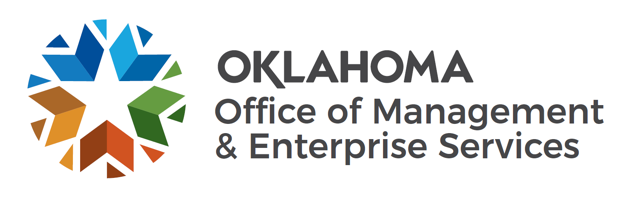 Request for Approval 
of Commissioned, Donated or Temporarily Exhibited Art NOTE:  Submit the completed Request for Approval and all required attachments to the Chair, State Capitol Preservation Commission, Attn: Director of Visual and Public Art, c/o Oklahoma Arts Council, P.O. Box 52001-2001, Oklahoma City, OK  73152-2001. Questions may be directed to the Director of Visual and Public Art at (405) 255-9504 or via email to Jarica.Walsh@arts.ok.gov. Commission rules are available at the Oklahoma Office of Administrative Rules.NOTE:  Submit the completed Request for Approval and all required attachments to the Chair, State Capitol Preservation Commission, Attn: Director of Visual and Public Art, c/o Oklahoma Arts Council, P.O. Box 52001-2001, Oklahoma City, OK  73152-2001. Questions may be directed to the Director of Visual and Public Art at (405) 255-9504 or via email to Jarica.Walsh@arts.ok.gov. Commission rules are available at the Oklahoma Office of Administrative Rules.NOTE:  Submit the completed Request for Approval and all required attachments to the Chair, State Capitol Preservation Commission, Attn: Director of Visual and Public Art, c/o Oklahoma Arts Council, P.O. Box 52001-2001, Oklahoma City, OK  73152-2001. Questions may be directed to the Director of Visual and Public Art at (405) 255-9504 or via email to Jarica.Walsh@arts.ok.gov. Commission rules are available at the Oklahoma Office of Administrative Rules.NOTE:  Submit the completed Request for Approval and all required attachments to the Chair, State Capitol Preservation Commission, Attn: Director of Visual and Public Art, c/o Oklahoma Arts Council, P.O. Box 52001-2001, Oklahoma City, OK  73152-2001. Questions may be directed to the Director of Visual and Public Art at (405) 255-9504 or via email to Jarica.Walsh@arts.ok.gov. Commission rules are available at the Oklahoma Office of Administrative Rules.NOTE:  Submit the completed Request for Approval and all required attachments to the Chair, State Capitol Preservation Commission, Attn: Director of Visual and Public Art, c/o Oklahoma Arts Council, P.O. Box 52001-2001, Oklahoma City, OK  73152-2001. Questions may be directed to the Director of Visual and Public Art at (405) 255-9504 or via email to Jarica.Walsh@arts.ok.gov. Commission rules are available at the Oklahoma Office of Administrative Rules.NOTE:  Submit the completed Request for Approval and all required attachments to the Chair, State Capitol Preservation Commission, Attn: Director of Visual and Public Art, c/o Oklahoma Arts Council, P.O. Box 52001-2001, Oklahoma City, OK  73152-2001. Questions may be directed to the Director of Visual and Public Art at (405) 255-9504 or via email to Jarica.Walsh@arts.ok.gov. Commission rules are available at the Oklahoma Office of Administrative Rules.NOTE:  Submit the completed Request for Approval and all required attachments to the Chair, State Capitol Preservation Commission, Attn: Director of Visual and Public Art, c/o Oklahoma Arts Council, P.O. Box 52001-2001, Oklahoma City, OK  73152-2001. Questions may be directed to the Director of Visual and Public Art at (405) 255-9504 or via email to Jarica.Walsh@arts.ok.gov. Commission rules are available at the Oklahoma Office of Administrative Rules.NOTE:  Submit the completed Request for Approval and all required attachments to the Chair, State Capitol Preservation Commission, Attn: Director of Visual and Public Art, c/o Oklahoma Arts Council, P.O. Box 52001-2001, Oklahoma City, OK  73152-2001. Questions may be directed to the Director of Visual and Public Art at (405) 255-9504 or via email to Jarica.Walsh@arts.ok.gov. Commission rules are available at the Oklahoma Office of Administrative Rules.NOTE:  Submit the completed Request for Approval and all required attachments to the Chair, State Capitol Preservation Commission, Attn: Director of Visual and Public Art, c/o Oklahoma Arts Council, P.O. Box 52001-2001, Oklahoma City, OK  73152-2001. Questions may be directed to the Director of Visual and Public Art at (405) 255-9504 or via email to Jarica.Walsh@arts.ok.gov. Commission rules are available at the Oklahoma Office of Administrative Rules.NOTE:  Submit the completed Request for Approval and all required attachments to the Chair, State Capitol Preservation Commission, Attn: Director of Visual and Public Art, c/o Oklahoma Arts Council, P.O. Box 52001-2001, Oklahoma City, OK  73152-2001. Questions may be directed to the Director of Visual and Public Art at (405) 255-9504 or via email to Jarica.Walsh@arts.ok.gov. Commission rules are available at the Oklahoma Office of Administrative Rules.NOTE:  Submit the completed Request for Approval and all required attachments to the Chair, State Capitol Preservation Commission, Attn: Director of Visual and Public Art, c/o Oklahoma Arts Council, P.O. Box 52001-2001, Oklahoma City, OK  73152-2001. Questions may be directed to the Director of Visual and Public Art at (405) 255-9504 or via email to Jarica.Walsh@arts.ok.gov. Commission rules are available at the Oklahoma Office of Administrative Rules.NOTE:  Submit the completed Request for Approval and all required attachments to the Chair, State Capitol Preservation Commission, Attn: Director of Visual and Public Art, c/o Oklahoma Arts Council, P.O. Box 52001-2001, Oklahoma City, OK  73152-2001. Questions may be directed to the Director of Visual and Public Art at (405) 255-9504 or via email to Jarica.Walsh@arts.ok.gov. Commission rules are available at the Oklahoma Office of Administrative Rules.NOTE:  Submit the completed Request for Approval and all required attachments to the Chair, State Capitol Preservation Commission, Attn: Director of Visual and Public Art, c/o Oklahoma Arts Council, P.O. Box 52001-2001, Oklahoma City, OK  73152-2001. Questions may be directed to the Director of Visual and Public Art at (405) 255-9504 or via email to Jarica.Walsh@arts.ok.gov. Commission rules are available at the Oklahoma Office of Administrative Rules.NOTE:  Submit the completed Request for Approval and all required attachments to the Chair, State Capitol Preservation Commission, Attn: Director of Visual and Public Art, c/o Oklahoma Arts Council, P.O. Box 52001-2001, Oklahoma City, OK  73152-2001. Questions may be directed to the Director of Visual and Public Art at (405) 255-9504 or via email to Jarica.Walsh@arts.ok.gov. Commission rules are available at the Oklahoma Office of Administrative Rules.NOTE:  Submit the completed Request for Approval and all required attachments to the Chair, State Capitol Preservation Commission, Attn: Director of Visual and Public Art, c/o Oklahoma Arts Council, P.O. Box 52001-2001, Oklahoma City, OK  73152-2001. Questions may be directed to the Director of Visual and Public Art at (405) 255-9504 or via email to Jarica.Walsh@arts.ok.gov. Commission rules are available at the Oklahoma Office of Administrative Rules.NOTE:  Submit the completed Request for Approval and all required attachments to the Chair, State Capitol Preservation Commission, Attn: Director of Visual and Public Art, c/o Oklahoma Arts Council, P.O. Box 52001-2001, Oklahoma City, OK  73152-2001. Questions may be directed to the Director of Visual and Public Art at (405) 255-9504 or via email to Jarica.Walsh@arts.ok.gov. Commission rules are available at the Oklahoma Office of Administrative Rules.NOTE:  Submit the completed Request for Approval and all required attachments to the Chair, State Capitol Preservation Commission, Attn: Director of Visual and Public Art, c/o Oklahoma Arts Council, P.O. Box 52001-2001, Oklahoma City, OK  73152-2001. Questions may be directed to the Director of Visual and Public Art at (405) 255-9504 or via email to Jarica.Walsh@arts.ok.gov. Commission rules are available at the Oklahoma Office of Administrative Rules.NOTE:  Submit the completed Request for Approval and all required attachments to the Chair, State Capitol Preservation Commission, Attn: Director of Visual and Public Art, c/o Oklahoma Arts Council, P.O. Box 52001-2001, Oklahoma City, OK  73152-2001. Questions may be directed to the Director of Visual and Public Art at (405) 255-9504 or via email to Jarica.Walsh@arts.ok.gov. Commission rules are available at the Oklahoma Office of Administrative Rules.NOTE:  Submit the completed Request for Approval and all required attachments to the Chair, State Capitol Preservation Commission, Attn: Director of Visual and Public Art, c/o Oklahoma Arts Council, P.O. Box 52001-2001, Oklahoma City, OK  73152-2001. Questions may be directed to the Director of Visual and Public Art at (405) 255-9504 or via email to Jarica.Walsh@arts.ok.gov. Commission rules are available at the Oklahoma Office of Administrative Rules.NOTE:  Submit the completed Request for Approval and all required attachments to the Chair, State Capitol Preservation Commission, Attn: Director of Visual and Public Art, c/o Oklahoma Arts Council, P.O. Box 52001-2001, Oklahoma City, OK  73152-2001. Questions may be directed to the Director of Visual and Public Art at (405) 255-9504 or via email to Jarica.Walsh@arts.ok.gov. Commission rules are available at the Oklahoma Office of Administrative Rules.Date:Date:Date:Date:Applicant InformationApplicant InformationApplicant InformationApplicant InformationApplicant InformationApplicant InformationApplicant InformationApplicant InformationApplicant InformationApplicant InformationApplicant InformationApplicant InformationApplicant InformationApplicant InformationApplicant InformationApplicant InformationApplicant InformationApplicant InformationApplicant InformationApplicant InformationName of Person Making Request:Name of Person Making Request:Name of Person Making Request:Name of Person Making Request:Name of Person Making Request:Name of Person Making Request:Name of Person Making Request:Name of Person Making Request:Name of Person Making Request:Name of Person Making Request:Address:Address:Address:Address:Address:Address:Address:Address:Address:Address:Address:Address:Address:Address:Address:Address:Address:Address:Address:Address:Organization:Organization:Organization:Organization:Organization:Organization:Street & P.O. Box:Street & P.O. Box:Street & P.O. Box:Street & P.O. Box:Street & P.O. Box:Street & P.O. Box:Street & P.O. Box:City:City:State:State:Zip Code:Zip Code:Telephone:Telephone:Telephone:Telephone:Telephone:(     )(     )(     )Ext.Ext.Fax:  (    )Ext.Email:Email:Email:Sponsor InformationSponsor InformationSponsor InformationSponsor InformationSponsor InformationSponsor InformationSponsor InformationSponsor InformationSponsor InformationSponsor InformationSponsor InformationSponsor InformationSponsor InformationSponsor InformationSponsor InformationSponsor InformationSponsor InformationSponsor InformationSponsor InformationSponsor InformationName:Name:Name:Street & P.O. Box:Street & P.O. Box:Street & P.O. Box:Street & P.O. Box:Street & P.O. Box:Street & P.O. Box:Street & P.O. Box:City:City:State:State:Zip Code:Zip Code:Telephone:Telephone:Telephone:Telephone:Telephone:(    )(    )(    )Ext.Ext.Fax:  (    )Ext.Email:Email:Email:Type of RequestType of RequestType of RequestType of RequestType of RequestType of RequestType of RequestType of RequestType of RequestType of RequestType of RequestType of RequestType of RequestType of RequestType of RequestType of RequestType of RequestType of RequestType of RequestType of RequestCommissioned Artwork (Please reference Art Standards Guidelines)Commissioned Artwork (Please reference Art Standards Guidelines)Commissioned Artwork (Please reference Art Standards Guidelines)Commissioned Artwork (Please reference Art Standards Guidelines)Commissioned Artwork (Please reference Art Standards Guidelines)Commissioned Artwork (Please reference Art Standards Guidelines)Commissioned Artwork (Please reference Art Standards Guidelines)Commissioned Artwork (Please reference Art Standards Guidelines)Commissioned Artwork (Please reference Art Standards Guidelines)Commissioned Artwork (Please reference Art Standards Guidelines)Commissioned Artwork (Please reference Art Standards Guidelines)Commissioned Artwork (Please reference Art Standards Guidelines)Commissioned Artwork (Please reference Art Standards Guidelines)Commissioned Artwork (Please reference Art Standards Guidelines)Commissioned Artwork (Please reference Art Standards Guidelines)Commissioned Artwork (Please reference Art Standards Guidelines)Commissioned Artwork (Please reference Art Standards Guidelines)Commissioned Artwork (Please reference Art Standards Guidelines)Commissioned Artwork (Please reference Art Standards Guidelines)Donated Artwork (Please reference Art Standards Guidelines)Donated Artwork (Please reference Art Standards Guidelines)Donated Artwork (Please reference Art Standards Guidelines)Donated Artwork (Please reference Art Standards Guidelines)Donated Artwork (Please reference Art Standards Guidelines)Donated Artwork (Please reference Art Standards Guidelines)Donated Artwork (Please reference Art Standards Guidelines)Donated Artwork (Please reference Art Standards Guidelines)Donated Artwork (Please reference Art Standards Guidelines)Donated Artwork (Please reference Art Standards Guidelines)Donated Artwork (Please reference Art Standards Guidelines)Donated Artwork (Please reference Art Standards Guidelines)Donated Artwork (Please reference Art Standards Guidelines)Donated Artwork (Please reference Art Standards Guidelines)Donated Artwork (Please reference Art Standards Guidelines)Donated Artwork (Please reference Art Standards Guidelines)Donated Artwork (Please reference Art Standards Guidelines)Donated Artwork (Please reference Art Standards Guidelines)Donated Artwork (Please reference Art Standards Guidelines)Temporary Exhibition of Artwork (Please reference Art Standards Guidelines)Temporary Exhibition of Artwork (Please reference Art Standards Guidelines)Temporary Exhibition of Artwork (Please reference Art Standards Guidelines)Temporary Exhibition of Artwork (Please reference Art Standards Guidelines)Temporary Exhibition of Artwork (Please reference Art Standards Guidelines)Temporary Exhibition of Artwork (Please reference Art Standards Guidelines)Temporary Exhibition of Artwork (Please reference Art Standards Guidelines)Temporary Exhibition of Artwork (Please reference Art Standards Guidelines)Temporary Exhibition of Artwork (Please reference Art Standards Guidelines)Temporary Exhibition of Artwork (Please reference Art Standards Guidelines)Temporary Exhibition of Artwork (Please reference Art Standards Guidelines)Temporary Exhibition of Artwork (Please reference Art Standards Guidelines)Temporary Exhibition of Artwork (Please reference Art Standards Guidelines)Temporary Exhibition of Artwork (Please reference Art Standards Guidelines)Temporary Exhibition of Artwork (Please reference Art Standards Guidelines)Temporary Exhibition of Artwork (Please reference Art Standards Guidelines)Temporary Exhibition of Artwork (Please reference Art Standards Guidelines)Temporary Exhibition of Artwork (Please reference Art Standards Guidelines)Temporary Exhibition of Artwork (Please reference Art Standards Guidelines)Other (Please specify)       Other (Please specify)       Other (Please specify)       Other (Please specify)       Other (Please specify)       Other (Please specify)       Other (Please specify)       Other (Please specify)       Other (Please specify)       Other (Please specify)       Other (Please specify)       Other (Please specify)       Other (Please specify)       Other (Please specify)       Other (Please specify)       Other (Please specify)       Other (Please specify)       Other (Please specify)       Other (Please specify)       Submission of a proposal does not guarantee approval or acceptance of the project.  If a proposal is approved, all parties must comply with the complete guidelines of the Architecture and Grounds Committee, Art Standards Committee and the administrative rules of the State Capitol Preservation Commission, as outlined in the Administrative Rules OAC 115, effective July 2006Please allow ample time for your request to make its way through the review process, as the period from initial proposal to dedication of the artwork, if accepted, may be several months.  Also, no Commissioned or Donated artwork will be accepted into the Permanent Capitol Art Collection without a prior, written agreement transferring ownership of the work to the State of Oklahoma.The State Capitol Preservation Commission meets every even-numbered month for review of submitted proposals.Proposals should be submitted to:Chair, State Capitol Preservation CommissionAttn: Director of Visual and Public Artc/o Oklahoma Arts CouncilP.O. Box 52001-2001Oklahoma City, OK  73152-2001405-255-9504Jarica.Walsh@arts.ok.govCOMMISSIONED ARTWORK PROPOSALCOMMISSIONED ARTWORK PROPOSALCOMMISSIONED ARTWORK PROPOSALCOMMISSIONED ARTWORK PROPOSALCOMMISSIONED ARTWORK PROPOSALCOMMISSIONED ARTWORK PROPOSALCOMMISSIONED ARTWORK PROPOSALCOMMISSIONED ARTWORK PROPOSALCOMMISSIONED ARTWORK PROPOSALCOMMISSIONED ARTWORK PROPOSALCOMMISSIONED ARTWORK PROPOSALCOMMISSIONED ARTWORK PROPOSALCOMMISSIONED ARTWORK PROPOSALCOMMISSIONED ARTWORK PROPOSALCOMMISSIONED ARTWORK PROPOSALCOMMISSIONED ARTWORK PROPOSALAll proposals must include the proposed artist’s résumé and contact information, copy of the proposed contract with the artist, a proposed project budget and artist plans before it will be considered.  If additional space is needed, the general concept of the project, including the plans, project timeline and budget, can be presented on a separate form, limited to two pages.All commissioned artwork for exhibit in the Capitol must meet requirements contained within a written contract developed by the Art Standards Committee of the Commission with the Capitol Architect/Curator.All proposals must include the proposed artist’s résumé and contact information, copy of the proposed contract with the artist, a proposed project budget and artist plans before it will be considered.  If additional space is needed, the general concept of the project, including the plans, project timeline and budget, can be presented on a separate form, limited to two pages.All commissioned artwork for exhibit in the Capitol must meet requirements contained within a written contract developed by the Art Standards Committee of the Commission with the Capitol Architect/Curator.All proposals must include the proposed artist’s résumé and contact information, copy of the proposed contract with the artist, a proposed project budget and artist plans before it will be considered.  If additional space is needed, the general concept of the project, including the plans, project timeline and budget, can be presented on a separate form, limited to two pages.All commissioned artwork for exhibit in the Capitol must meet requirements contained within a written contract developed by the Art Standards Committee of the Commission with the Capitol Architect/Curator.All proposals must include the proposed artist’s résumé and contact information, copy of the proposed contract with the artist, a proposed project budget and artist plans before it will be considered.  If additional space is needed, the general concept of the project, including the plans, project timeline and budget, can be presented on a separate form, limited to two pages.All commissioned artwork for exhibit in the Capitol must meet requirements contained within a written contract developed by the Art Standards Committee of the Commission with the Capitol Architect/Curator.All proposals must include the proposed artist’s résumé and contact information, copy of the proposed contract with the artist, a proposed project budget and artist plans before it will be considered.  If additional space is needed, the general concept of the project, including the plans, project timeline and budget, can be presented on a separate form, limited to two pages.All commissioned artwork for exhibit in the Capitol must meet requirements contained within a written contract developed by the Art Standards Committee of the Commission with the Capitol Architect/Curator.All proposals must include the proposed artist’s résumé and contact information, copy of the proposed contract with the artist, a proposed project budget and artist plans before it will be considered.  If additional space is needed, the general concept of the project, including the plans, project timeline and budget, can be presented on a separate form, limited to two pages.All commissioned artwork for exhibit in the Capitol must meet requirements contained within a written contract developed by the Art Standards Committee of the Commission with the Capitol Architect/Curator.All proposals must include the proposed artist’s résumé and contact information, copy of the proposed contract with the artist, a proposed project budget and artist plans before it will be considered.  If additional space is needed, the general concept of the project, including the plans, project timeline and budget, can be presented on a separate form, limited to two pages.All commissioned artwork for exhibit in the Capitol must meet requirements contained within a written contract developed by the Art Standards Committee of the Commission with the Capitol Architect/Curator.All proposals must include the proposed artist’s résumé and contact information, copy of the proposed contract with the artist, a proposed project budget and artist plans before it will be considered.  If additional space is needed, the general concept of the project, including the plans, project timeline and budget, can be presented on a separate form, limited to two pages.All commissioned artwork for exhibit in the Capitol must meet requirements contained within a written contract developed by the Art Standards Committee of the Commission with the Capitol Architect/Curator.All proposals must include the proposed artist’s résumé and contact information, copy of the proposed contract with the artist, a proposed project budget and artist plans before it will be considered.  If additional space is needed, the general concept of the project, including the plans, project timeline and budget, can be presented on a separate form, limited to two pages.All commissioned artwork for exhibit in the Capitol must meet requirements contained within a written contract developed by the Art Standards Committee of the Commission with the Capitol Architect/Curator.All proposals must include the proposed artist’s résumé and contact information, copy of the proposed contract with the artist, a proposed project budget and artist plans before it will be considered.  If additional space is needed, the general concept of the project, including the plans, project timeline and budget, can be presented on a separate form, limited to two pages.All commissioned artwork for exhibit in the Capitol must meet requirements contained within a written contract developed by the Art Standards Committee of the Commission with the Capitol Architect/Curator.All proposals must include the proposed artist’s résumé and contact information, copy of the proposed contract with the artist, a proposed project budget and artist plans before it will be considered.  If additional space is needed, the general concept of the project, including the plans, project timeline and budget, can be presented on a separate form, limited to two pages.All commissioned artwork for exhibit in the Capitol must meet requirements contained within a written contract developed by the Art Standards Committee of the Commission with the Capitol Architect/Curator.All proposals must include the proposed artist’s résumé and contact information, copy of the proposed contract with the artist, a proposed project budget and artist plans before it will be considered.  If additional space is needed, the general concept of the project, including the plans, project timeline and budget, can be presented on a separate form, limited to two pages.All commissioned artwork for exhibit in the Capitol must meet requirements contained within a written contract developed by the Art Standards Committee of the Commission with the Capitol Architect/Curator.All proposals must include the proposed artist’s résumé and contact information, copy of the proposed contract with the artist, a proposed project budget and artist plans before it will be considered.  If additional space is needed, the general concept of the project, including the plans, project timeline and budget, can be presented on a separate form, limited to two pages.All commissioned artwork for exhibit in the Capitol must meet requirements contained within a written contract developed by the Art Standards Committee of the Commission with the Capitol Architect/Curator.All proposals must include the proposed artist’s résumé and contact information, copy of the proposed contract with the artist, a proposed project budget and artist plans before it will be considered.  If additional space is needed, the general concept of the project, including the plans, project timeline and budget, can be presented on a separate form, limited to two pages.All commissioned artwork for exhibit in the Capitol must meet requirements contained within a written contract developed by the Art Standards Committee of the Commission with the Capitol Architect/Curator.All proposals must include the proposed artist’s résumé and contact information, copy of the proposed contract with the artist, a proposed project budget and artist plans before it will be considered.  If additional space is needed, the general concept of the project, including the plans, project timeline and budget, can be presented on a separate form, limited to two pages.All commissioned artwork for exhibit in the Capitol must meet requirements contained within a written contract developed by the Art Standards Committee of the Commission with the Capitol Architect/Curator.All proposals must include the proposed artist’s résumé and contact information, copy of the proposed contract with the artist, a proposed project budget and artist plans before it will be considered.  If additional space is needed, the general concept of the project, including the plans, project timeline and budget, can be presented on a separate form, limited to two pages.All commissioned artwork for exhibit in the Capitol must meet requirements contained within a written contract developed by the Art Standards Committee of the Commission with the Capitol Architect/Curator.SPONSOR INFORMATIONSPONSOR INFORMATIONSPONSOR INFORMATIONSPONSOR INFORMATIONSPONSOR INFORMATIONSPONSOR INFORMATIONSPONSOR INFORMATIONSPONSOR INFORMATIONSPONSOR INFORMATIONSPONSOR INFORMATIONSPONSOR INFORMATIONSPONSOR INFORMATIONSPONSOR INFORMATIONSPONSOR INFORMATIONSPONSOR INFORMATIONSPONSOR INFORMATIONName:Name:Street & P.O. Box:Street & P.O. Box:Street & P.O. Box:Street & P.O. Box:City:State:State:Zip Code:Zip Code:Telephone:Telephone:Telephone:(    )(    )Ext.Ext.Fax:  (    )Ext.Email:Email:ARTIST INFORMATIONARTIST INFORMATIONARTIST INFORMATIONARTIST INFORMATIONARTIST INFORMATIONARTIST INFORMATIONARTIST INFORMATIONARTIST INFORMATIONARTIST INFORMATIONARTIST INFORMATIONARTIST INFORMATIONARTIST INFORMATIONARTIST INFORMATIONARTIST INFORMATIONARTIST INFORMATIONARTIST INFORMATIONName:Name:Street & P.O. Box:Street & P.O. Box:Street & P.O. Box:Street & P.O. Box:City:State:State:Zip Code:Zip Code:Telephone:Telephone:Telephone:(    )(    )Ext.Ext.Fax:  (    )Ext.Email:Email:General concept of art project:       General concept of art project:       General concept of art project:       General concept of art project:       General concept of art project:       General concept of art project:       General concept of art project:       General concept of art project:       General concept of art project:       General concept of art project:       General concept of art project:       General concept of art project:       General concept of art project:       General concept of art project:       General concept of art project:       General concept of art project:       Budget:       Budget:       Budget:       Budget:       Budget:       Budget:       Budget:       Budget:       Budget:       Budget:       Budget:       Budget:       Budget:       Budget:       Budget:       Budget:       1.2.3.Artist plans or maquette included (required):Artist plans or maquette included (required): Yes NoCopy of proposed contract with artist:Copy of proposed contract with artist: Yes NoOwnership granted to State of Oklahoma:Ownership granted to State of Oklahoma: Yes NoCopyright agreement:Copyright agreement: Yes NoAdditional Information:      Additional Information:      DONATED ARTWORK PROPOSALDONATED ARTWORK PROPOSALDONATED ARTWORK PROPOSALDONATED ARTWORK PROPOSALDONATED ARTWORK PROPOSALDONATED ARTWORK PROPOSALDONATED ARTWORK PROPOSALDONATED ARTWORK PROPOSALDONATED ARTWORK PROPOSALDONATED ARTWORK PROPOSALDONATED ARTWORK PROPOSALDONATED ARTWORK PROPOSALDONATED ARTWORK PROPOSALDONATED ARTWORK PROPOSALDONATED ARTWORK PROPOSALDONATED ARTWORK PROPOSALAll works considered for acquisition by donation to the State of Oklahoma for exhibit in the Capitol must meet requirements contained within a written contract developed by the Art Standards Committee of the Commission with the Capitol Architect/Curator.All proposals must include the proposed artist’s résumé and contact information, digital images of the artwork, a letter of intent by donor as a gift to the State of Oklahoma and copies of all documentation relating to the acquisition of the artwork, its condition, value and exhibition history, are required before it can be considered.All works considered for acquisition by donation to the State of Oklahoma for exhibit in the Capitol must meet requirements contained within a written contract developed by the Art Standards Committee of the Commission with the Capitol Architect/Curator.All proposals must include the proposed artist’s résumé and contact information, digital images of the artwork, a letter of intent by donor as a gift to the State of Oklahoma and copies of all documentation relating to the acquisition of the artwork, its condition, value and exhibition history, are required before it can be considered.All works considered for acquisition by donation to the State of Oklahoma for exhibit in the Capitol must meet requirements contained within a written contract developed by the Art Standards Committee of the Commission with the Capitol Architect/Curator.All proposals must include the proposed artist’s résumé and contact information, digital images of the artwork, a letter of intent by donor as a gift to the State of Oklahoma and copies of all documentation relating to the acquisition of the artwork, its condition, value and exhibition history, are required before it can be considered.All works considered for acquisition by donation to the State of Oklahoma for exhibit in the Capitol must meet requirements contained within a written contract developed by the Art Standards Committee of the Commission with the Capitol Architect/Curator.All proposals must include the proposed artist’s résumé and contact information, digital images of the artwork, a letter of intent by donor as a gift to the State of Oklahoma and copies of all documentation relating to the acquisition of the artwork, its condition, value and exhibition history, are required before it can be considered.All works considered for acquisition by donation to the State of Oklahoma for exhibit in the Capitol must meet requirements contained within a written contract developed by the Art Standards Committee of the Commission with the Capitol Architect/Curator.All proposals must include the proposed artist’s résumé and contact information, digital images of the artwork, a letter of intent by donor as a gift to the State of Oklahoma and copies of all documentation relating to the acquisition of the artwork, its condition, value and exhibition history, are required before it can be considered.All works considered for acquisition by donation to the State of Oklahoma for exhibit in the Capitol must meet requirements contained within a written contract developed by the Art Standards Committee of the Commission with the Capitol Architect/Curator.All proposals must include the proposed artist’s résumé and contact information, digital images of the artwork, a letter of intent by donor as a gift to the State of Oklahoma and copies of all documentation relating to the acquisition of the artwork, its condition, value and exhibition history, are required before it can be considered.All works considered for acquisition by donation to the State of Oklahoma for exhibit in the Capitol must meet requirements contained within a written contract developed by the Art Standards Committee of the Commission with the Capitol Architect/Curator.All proposals must include the proposed artist’s résumé and contact information, digital images of the artwork, a letter of intent by donor as a gift to the State of Oklahoma and copies of all documentation relating to the acquisition of the artwork, its condition, value and exhibition history, are required before it can be considered.All works considered for acquisition by donation to the State of Oklahoma for exhibit in the Capitol must meet requirements contained within a written contract developed by the Art Standards Committee of the Commission with the Capitol Architect/Curator.All proposals must include the proposed artist’s résumé and contact information, digital images of the artwork, a letter of intent by donor as a gift to the State of Oklahoma and copies of all documentation relating to the acquisition of the artwork, its condition, value and exhibition history, are required before it can be considered.All works considered for acquisition by donation to the State of Oklahoma for exhibit in the Capitol must meet requirements contained within a written contract developed by the Art Standards Committee of the Commission with the Capitol Architect/Curator.All proposals must include the proposed artist’s résumé and contact information, digital images of the artwork, a letter of intent by donor as a gift to the State of Oklahoma and copies of all documentation relating to the acquisition of the artwork, its condition, value and exhibition history, are required before it can be considered.All works considered for acquisition by donation to the State of Oklahoma for exhibit in the Capitol must meet requirements contained within a written contract developed by the Art Standards Committee of the Commission with the Capitol Architect/Curator.All proposals must include the proposed artist’s résumé and contact information, digital images of the artwork, a letter of intent by donor as a gift to the State of Oklahoma and copies of all documentation relating to the acquisition of the artwork, its condition, value and exhibition history, are required before it can be considered.All works considered for acquisition by donation to the State of Oklahoma for exhibit in the Capitol must meet requirements contained within a written contract developed by the Art Standards Committee of the Commission with the Capitol Architect/Curator.All proposals must include the proposed artist’s résumé and contact information, digital images of the artwork, a letter of intent by donor as a gift to the State of Oklahoma and copies of all documentation relating to the acquisition of the artwork, its condition, value and exhibition history, are required before it can be considered.All works considered for acquisition by donation to the State of Oklahoma for exhibit in the Capitol must meet requirements contained within a written contract developed by the Art Standards Committee of the Commission with the Capitol Architect/Curator.All proposals must include the proposed artist’s résumé and contact information, digital images of the artwork, a letter of intent by donor as a gift to the State of Oklahoma and copies of all documentation relating to the acquisition of the artwork, its condition, value and exhibition history, are required before it can be considered.All works considered for acquisition by donation to the State of Oklahoma for exhibit in the Capitol must meet requirements contained within a written contract developed by the Art Standards Committee of the Commission with the Capitol Architect/Curator.All proposals must include the proposed artist’s résumé and contact information, digital images of the artwork, a letter of intent by donor as a gift to the State of Oklahoma and copies of all documentation relating to the acquisition of the artwork, its condition, value and exhibition history, are required before it can be considered.All works considered for acquisition by donation to the State of Oklahoma for exhibit in the Capitol must meet requirements contained within a written contract developed by the Art Standards Committee of the Commission with the Capitol Architect/Curator.All proposals must include the proposed artist’s résumé and contact information, digital images of the artwork, a letter of intent by donor as a gift to the State of Oklahoma and copies of all documentation relating to the acquisition of the artwork, its condition, value and exhibition history, are required before it can be considered.All works considered for acquisition by donation to the State of Oklahoma for exhibit in the Capitol must meet requirements contained within a written contract developed by the Art Standards Committee of the Commission with the Capitol Architect/Curator.All proposals must include the proposed artist’s résumé and contact information, digital images of the artwork, a letter of intent by donor as a gift to the State of Oklahoma and copies of all documentation relating to the acquisition of the artwork, its condition, value and exhibition history, are required before it can be considered.All works considered for acquisition by donation to the State of Oklahoma for exhibit in the Capitol must meet requirements contained within a written contract developed by the Art Standards Committee of the Commission with the Capitol Architect/Curator.All proposals must include the proposed artist’s résumé and contact information, digital images of the artwork, a letter of intent by donor as a gift to the State of Oklahoma and copies of all documentation relating to the acquisition of the artwork, its condition, value and exhibition history, are required before it can be considered.DONOR INFORMATIONDONOR INFORMATIONDONOR INFORMATIONDONOR INFORMATIONDONOR INFORMATIONDONOR INFORMATIONDONOR INFORMATIONDONOR INFORMATIONDONOR INFORMATIONDONOR INFORMATIONDONOR INFORMATIONDONOR INFORMATIONDONOR INFORMATIONDONOR INFORMATIONDONOR INFORMATIONDONOR INFORMATIONName:Name:Street & P.O. Box:Street & P.O. Box:Street & P.O. Box:Street & P.O. Box:City:State:State:Zip Code:Zip Code:Telephone:Telephone:Telephone:(    )(    )Ext.Ext.Fax:  (    )Ext.Email:Email:SPONSOR INFORMATION (IF APPLICABLE)SPONSOR INFORMATION (IF APPLICABLE)SPONSOR INFORMATION (IF APPLICABLE)SPONSOR INFORMATION (IF APPLICABLE)SPONSOR INFORMATION (IF APPLICABLE)SPONSOR INFORMATION (IF APPLICABLE)SPONSOR INFORMATION (IF APPLICABLE)SPONSOR INFORMATION (IF APPLICABLE)SPONSOR INFORMATION (IF APPLICABLE)SPONSOR INFORMATION (IF APPLICABLE)SPONSOR INFORMATION (IF APPLICABLE)SPONSOR INFORMATION (IF APPLICABLE)SPONSOR INFORMATION (IF APPLICABLE)SPONSOR INFORMATION (IF APPLICABLE)SPONSOR INFORMATION (IF APPLICABLE)SPONSOR INFORMATION (IF APPLICABLE)Name:Name:Street & P.O. Box:Street & P.O. Box:Street & P.O. Box:Street & P.O. Box:City:State:State:Zip Code:Zip Code:Telephone:Telephone:Telephone:(    )(    )Ext.Ext.Fax:  (    )Ext.Email:Email:ARTIST INFORMATIONARTIST INFORMATIONARTIST INFORMATIONARTIST INFORMATIONARTIST INFORMATIONARTIST INFORMATIONARTIST INFORMATIONARTIST INFORMATIONARTIST INFORMATIONARTIST INFORMATIONARTIST INFORMATIONARTIST INFORMATIONARTIST INFORMATIONARTIST INFORMATIONARTIST INFORMATIONARTIST INFORMATIONName:Name:Street & P.O. Box:Street & P.O. Box:Street & P.O. Box:Street & P.O. Box:City:State:State:Zip Code:Zip Code:Telephone:Telephone:Telephone:(    )(    )Ext.Ext.Fax:  (    )Ext.Email:Email:History of acquisition or purchase of the artwork (please include copies of invoices and/or proof of acquisition):       History of acquisition or purchase of the artwork (please include copies of invoices and/or proof of acquisition):       History of acquisition or purchase of the artwork (please include copies of invoices and/or proof of acquisition):       History of acquisition or purchase of the artwork (please include copies of invoices and/or proof of acquisition):       History of acquisition or purchase of the artwork (please include copies of invoices and/or proof of acquisition):       History of acquisition or purchase of the artwork (please include copies of invoices and/or proof of acquisition):       History of acquisition or purchase of the artwork (please include copies of invoices and/or proof of acquisition):       History of acquisition or purchase of the artwork (please include copies of invoices and/or proof of acquisition):       History of acquisition or purchase of the artwork (please include copies of invoices and/or proof of acquisition):       History of acquisition or purchase of the artwork (please include copies of invoices and/or proof of acquisition):       History of acquisition or purchase of the artwork (please include copies of invoices and/or proof of acquisition):       History of acquisition or purchase of the artwork (please include copies of invoices and/or proof of acquisition):       History of acquisition or purchase of the artwork (please include copies of invoices and/or proof of acquisition):       History of acquisition or purchase of the artwork (please include copies of invoices and/or proof of acquisition):       History of acquisition or purchase of the artwork (please include copies of invoices and/or proof of acquisition):       History of acquisition or purchase of the artwork (please include copies of invoices and/or proof of acquisition):       1.2.3.Digital images of artwork submitted (300dpi):Digital images of artwork submitted (300dpi):Digital images of artwork submitted (300dpi):Digital images of artwork submitted (300dpi): Yes Yes NoOwnership granted to State of Oklahoma:Ownership granted to State of Oklahoma:Ownership granted to State of Oklahoma:Ownership granted to State of Oklahoma: Yes Yes NoCopyright agreement:Copyright agreement:Copyright agreement:Copyright agreement: Yes Yes NoInsurance Value:Insurance Value:Date Set:Date Set:Additional Information:      Additional Information:      Additional Information:      Additional Information:      TEMPORARY EXHIBITION OF ARTWORK PROPOSALTEMPORARY EXHIBITION OF ARTWORK PROPOSALTEMPORARY EXHIBITION OF ARTWORK PROPOSALTEMPORARY EXHIBITION OF ARTWORK PROPOSALTEMPORARY EXHIBITION OF ARTWORK PROPOSALTEMPORARY EXHIBITION OF ARTWORK PROPOSALTEMPORARY EXHIBITION OF ARTWORK PROPOSALTEMPORARY EXHIBITION OF ARTWORK PROPOSALTEMPORARY EXHIBITION OF ARTWORK PROPOSALTEMPORARY EXHIBITION OF ARTWORK PROPOSALTEMPORARY EXHIBITION OF ARTWORK PROPOSALTEMPORARY EXHIBITION OF ARTWORK PROPOSALTEMPORARY EXHIBITION OF ARTWORK PROPOSALTEMPORARY EXHIBITION OF ARTWORK PROPOSALTEMPORARY EXHIBITION OF ARTWORK PROPOSALTEMPORARY EXHIBITION OF ARTWORK PROPOSALAny foundation, group or individual may submit a proposal to the Commission for review and approval for the temporary exhibition of artwork in the public areas of the Capitol.  The period of request may not exceed more than one (1) calendar year.  The Commission reserves the right to extend the temporary exhibition of artwork one (1) calendar year when the permitted period expires.  Copyright and transfer of ownership to the State of Oklahoma are not required for the temporary exhibition of artwork in the Capitol.All proposals for temporary exhibition of artwork in the public spaces must include a portfolio of the artist with 10-15 digital images of a recent body of work, artist’s biography, résumé and current contact information.Any foundation, group or individual may submit a proposal to the Commission for review and approval for the temporary exhibition of artwork in the public areas of the Capitol.  The period of request may not exceed more than one (1) calendar year.  The Commission reserves the right to extend the temporary exhibition of artwork one (1) calendar year when the permitted period expires.  Copyright and transfer of ownership to the State of Oklahoma are not required for the temporary exhibition of artwork in the Capitol.All proposals for temporary exhibition of artwork in the public spaces must include a portfolio of the artist with 10-15 digital images of a recent body of work, artist’s biography, résumé and current contact information.Any foundation, group or individual may submit a proposal to the Commission for review and approval for the temporary exhibition of artwork in the public areas of the Capitol.  The period of request may not exceed more than one (1) calendar year.  The Commission reserves the right to extend the temporary exhibition of artwork one (1) calendar year when the permitted period expires.  Copyright and transfer of ownership to the State of Oklahoma are not required for the temporary exhibition of artwork in the Capitol.All proposals for temporary exhibition of artwork in the public spaces must include a portfolio of the artist with 10-15 digital images of a recent body of work, artist’s biography, résumé and current contact information.Any foundation, group or individual may submit a proposal to the Commission for review and approval for the temporary exhibition of artwork in the public areas of the Capitol.  The period of request may not exceed more than one (1) calendar year.  The Commission reserves the right to extend the temporary exhibition of artwork one (1) calendar year when the permitted period expires.  Copyright and transfer of ownership to the State of Oklahoma are not required for the temporary exhibition of artwork in the Capitol.All proposals for temporary exhibition of artwork in the public spaces must include a portfolio of the artist with 10-15 digital images of a recent body of work, artist’s biography, résumé and current contact information.Any foundation, group or individual may submit a proposal to the Commission for review and approval for the temporary exhibition of artwork in the public areas of the Capitol.  The period of request may not exceed more than one (1) calendar year.  The Commission reserves the right to extend the temporary exhibition of artwork one (1) calendar year when the permitted period expires.  Copyright and transfer of ownership to the State of Oklahoma are not required for the temporary exhibition of artwork in the Capitol.All proposals for temporary exhibition of artwork in the public spaces must include a portfolio of the artist with 10-15 digital images of a recent body of work, artist’s biography, résumé and current contact information.Any foundation, group or individual may submit a proposal to the Commission for review and approval for the temporary exhibition of artwork in the public areas of the Capitol.  The period of request may not exceed more than one (1) calendar year.  The Commission reserves the right to extend the temporary exhibition of artwork one (1) calendar year when the permitted period expires.  Copyright and transfer of ownership to the State of Oklahoma are not required for the temporary exhibition of artwork in the Capitol.All proposals for temporary exhibition of artwork in the public spaces must include a portfolio of the artist with 10-15 digital images of a recent body of work, artist’s biography, résumé and current contact information.Any foundation, group or individual may submit a proposal to the Commission for review and approval for the temporary exhibition of artwork in the public areas of the Capitol.  The period of request may not exceed more than one (1) calendar year.  The Commission reserves the right to extend the temporary exhibition of artwork one (1) calendar year when the permitted period expires.  Copyright and transfer of ownership to the State of Oklahoma are not required for the temporary exhibition of artwork in the Capitol.All proposals for temporary exhibition of artwork in the public spaces must include a portfolio of the artist with 10-15 digital images of a recent body of work, artist’s biography, résumé and current contact information.Any foundation, group or individual may submit a proposal to the Commission for review and approval for the temporary exhibition of artwork in the public areas of the Capitol.  The period of request may not exceed more than one (1) calendar year.  The Commission reserves the right to extend the temporary exhibition of artwork one (1) calendar year when the permitted period expires.  Copyright and transfer of ownership to the State of Oklahoma are not required for the temporary exhibition of artwork in the Capitol.All proposals for temporary exhibition of artwork in the public spaces must include a portfolio of the artist with 10-15 digital images of a recent body of work, artist’s biography, résumé and current contact information.Any foundation, group or individual may submit a proposal to the Commission for review and approval for the temporary exhibition of artwork in the public areas of the Capitol.  The period of request may not exceed more than one (1) calendar year.  The Commission reserves the right to extend the temporary exhibition of artwork one (1) calendar year when the permitted period expires.  Copyright and transfer of ownership to the State of Oklahoma are not required for the temporary exhibition of artwork in the Capitol.All proposals for temporary exhibition of artwork in the public spaces must include a portfolio of the artist with 10-15 digital images of a recent body of work, artist’s biography, résumé and current contact information.Any foundation, group or individual may submit a proposal to the Commission for review and approval for the temporary exhibition of artwork in the public areas of the Capitol.  The period of request may not exceed more than one (1) calendar year.  The Commission reserves the right to extend the temporary exhibition of artwork one (1) calendar year when the permitted period expires.  Copyright and transfer of ownership to the State of Oklahoma are not required for the temporary exhibition of artwork in the Capitol.All proposals for temporary exhibition of artwork in the public spaces must include a portfolio of the artist with 10-15 digital images of a recent body of work, artist’s biography, résumé and current contact information.Any foundation, group or individual may submit a proposal to the Commission for review and approval for the temporary exhibition of artwork in the public areas of the Capitol.  The period of request may not exceed more than one (1) calendar year.  The Commission reserves the right to extend the temporary exhibition of artwork one (1) calendar year when the permitted period expires.  Copyright and transfer of ownership to the State of Oklahoma are not required for the temporary exhibition of artwork in the Capitol.All proposals for temporary exhibition of artwork in the public spaces must include a portfolio of the artist with 10-15 digital images of a recent body of work, artist’s biography, résumé and current contact information.Any foundation, group or individual may submit a proposal to the Commission for review and approval for the temporary exhibition of artwork in the public areas of the Capitol.  The period of request may not exceed more than one (1) calendar year.  The Commission reserves the right to extend the temporary exhibition of artwork one (1) calendar year when the permitted period expires.  Copyright and transfer of ownership to the State of Oklahoma are not required for the temporary exhibition of artwork in the Capitol.All proposals for temporary exhibition of artwork in the public spaces must include a portfolio of the artist with 10-15 digital images of a recent body of work, artist’s biography, résumé and current contact information.Any foundation, group or individual may submit a proposal to the Commission for review and approval for the temporary exhibition of artwork in the public areas of the Capitol.  The period of request may not exceed more than one (1) calendar year.  The Commission reserves the right to extend the temporary exhibition of artwork one (1) calendar year when the permitted period expires.  Copyright and transfer of ownership to the State of Oklahoma are not required for the temporary exhibition of artwork in the Capitol.All proposals for temporary exhibition of artwork in the public spaces must include a portfolio of the artist with 10-15 digital images of a recent body of work, artist’s biography, résumé and current contact information.Any foundation, group or individual may submit a proposal to the Commission for review and approval for the temporary exhibition of artwork in the public areas of the Capitol.  The period of request may not exceed more than one (1) calendar year.  The Commission reserves the right to extend the temporary exhibition of artwork one (1) calendar year when the permitted period expires.  Copyright and transfer of ownership to the State of Oklahoma are not required for the temporary exhibition of artwork in the Capitol.All proposals for temporary exhibition of artwork in the public spaces must include a portfolio of the artist with 10-15 digital images of a recent body of work, artist’s biography, résumé and current contact information.Any foundation, group or individual may submit a proposal to the Commission for review and approval for the temporary exhibition of artwork in the public areas of the Capitol.  The period of request may not exceed more than one (1) calendar year.  The Commission reserves the right to extend the temporary exhibition of artwork one (1) calendar year when the permitted period expires.  Copyright and transfer of ownership to the State of Oklahoma are not required for the temporary exhibition of artwork in the Capitol.All proposals for temporary exhibition of artwork in the public spaces must include a portfolio of the artist with 10-15 digital images of a recent body of work, artist’s biography, résumé and current contact information.Any foundation, group or individual may submit a proposal to the Commission for review and approval for the temporary exhibition of artwork in the public areas of the Capitol.  The period of request may not exceed more than one (1) calendar year.  The Commission reserves the right to extend the temporary exhibition of artwork one (1) calendar year when the permitted period expires.  Copyright and transfer of ownership to the State of Oklahoma are not required for the temporary exhibition of artwork in the Capitol.All proposals for temporary exhibition of artwork in the public spaces must include a portfolio of the artist with 10-15 digital images of a recent body of work, artist’s biography, résumé and current contact information.OWNER INFORMATIONOWNER INFORMATIONOWNER INFORMATIONOWNER INFORMATIONOWNER INFORMATIONOWNER INFORMATIONOWNER INFORMATIONOWNER INFORMATIONOWNER INFORMATIONOWNER INFORMATIONOWNER INFORMATIONOWNER INFORMATIONOWNER INFORMATIONOWNER INFORMATIONOWNER INFORMATIONOWNER INFORMATIONName:Name:Street & P.O. Box:Street & P.O. Box:Street & P.O. Box:Street & P.O. Box:City:State:State:Zip Code:Zip Code:Telephone:Telephone:Telephone:(    )(    )Ext.Ext.Fax:  (    )Ext.Email:Email:ARTIST INFORMATIONARTIST INFORMATIONARTIST INFORMATIONARTIST INFORMATIONARTIST INFORMATIONARTIST INFORMATIONARTIST INFORMATIONARTIST INFORMATIONARTIST INFORMATIONARTIST INFORMATIONARTIST INFORMATIONARTIST INFORMATIONARTIST INFORMATIONARTIST INFORMATIONARTIST INFORMATIONARTIST INFORMATIONName:Name:Street & P.O. Box:Street & P.O. Box:Street & P.O. Box:Street & P.O. Box:City:State:State:Zip Code:Zip Code:Telephone:Telephone:Telephone:(    )(    )Ext.Ext.Fax:  (    )Ext.Email:Email:1.2.3.Digital images of artwork submitted (300dpi):Digital images of artwork submitted (300dpi):Digital images of artwork submitted (300dpi):Digital images of artwork submitted (300dpi): Yes Yes NoInsurance Value:Insurance Value:Date Set:Date Set:DO NOT WRITE BELOW THIS LINE – FOR COMMISSION USE ONLYDO NOT WRITE BELOW THIS LINE – FOR COMMISSION USE ONLYDO NOT WRITE BELOW THIS LINE – FOR COMMISSION USE ONLYDO NOT WRITE BELOW THIS LINE – FOR COMMISSION USE ONLYDO NOT WRITE BELOW THIS LINE – FOR COMMISSION USE ONLYDate: The proposal is referred to:The proposal is referred to:The proposal is referred to:The proposal is referred to:The proposal is referred to: Capitol Curator / Architect for Plan Review Capitol Curator / Architect for Plan Review Capitol Curator / Architect for Plan Review Capitol Curator / Architect for Plan Review Capitol Curator / Architect for Plan Review Art Standards Committee Art Standards Committee Art Standards Committee Art Standards Committee Art Standards CommitteeArtwork plans reviewed with Capital Assets Management PersonnelArtwork plans reviewed with Capital Assets Management PersonnelArtwork plans reviewed with Capital Assets Management Personnel Yes NoItem for action at next Commission meeting:Item for action at next Commission meeting:Item for action at next Commission meeting: Yes NoDate of Commission meeting on agenda as action item:Date of Commission meeting on agenda as action item:Notify requesting party of the following:Notify requesting party of the following:Other Instructions:Other Instructions: